         Проект внесен главой администрациимуниципального образования
«Лесколовское сельское поселение»
А. Г. Ананян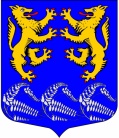 СОВЕТ ДЕПУТАТОВ МУНИЦИПАЛЬНОГО ОБРАЗОВАНИЯ«ЛЕСКОЛОВСКОЕ СЕЛЬСКОЕ ПОСЕЛЕНИЕ» ВСЕВОЛОЖСКОГО МУНИЦИПАЛЬНОГО РАЙОНА ЛЕНИНГРАДСКОЙ ОБЛАСТИ                                                                           РЕШЕНИЕ___________________                                                                                                №___________дер. Верхние ОселькиОб утверждении Положения о платных услугах, предоставляемых МКУ «Лесколовский Дом культурыВ соответствии со ст. 14 Федерального закона от 06.10.2006 г. № 131-ФЗ «Об общих принципах организации местного самоуправления в Российской Федерации», Бюджетным кодексом РФ, Основами законодательства РФ о культуре от 09.10.1992 г. №3612-1, руководствуясь  Уставом муниципального образования «Лесколовское сельское   поселение», совет депутатов принялРЕШЕНИЕ:Утвердить Положение о платных услугах, предоставляемых муниципальным казенным учреждением «Лесколовский Дом культуры» муниципального образования «Лесколовское сельское поселение» Всеволожского муниципального района Ленинградской области согласно Приложению.Утвердить перечень платных услуг и цены на платные услуги, предоставляемые муниципальным казенным учреждением «Лесколовский Дом культуры» муниципального образования «Лесколовское сельское  поселение» Всеволожского муниципального района Ленинградской области согласно Приложению № 1 к Положению.           3. Опубликовать настоящее решение в газете «Лесколовские вести» и на официальных сайтах муниципального образования в информационно - телекоммуникационной сети Интернет.4.   Решение вступает в силу после его опубликования.            5.Контроль  за исполнением возложить на постоянную депутатскую комиссию по бюджету, предпринимательству, налогам, инвестициям и экономическому развитию, территориальному планированию, использованию земель и экологии.Глава муниципального образования                                          А.Л. МихеевПриложениеК проекту решения совета депутатовМО «Лесколовское сельское поселение»От «_»_____2017 г. №__                                           1. ОБЩИЕ ПОЛОЖЕНИЯ1.1. Настоящее Положение разработано в соответствии с Бюджетным кодексом РФ, Законом РФ от 9 октября 1992 года N 3612-1 "Основы законодательства РФ о культуре", Законом РФ от 07.02.1992 N 2300-1 "О защите прав потребителей", Федеральным законом от 06.10.2003 № 131-ФЗ «Об общих принципах организации местного самоуправления в Российской Федерации», и регламентирует предоставление платных услуг в муниципальном казенном учреждении «Лесколовский Дом культуры» муниципального образования «Лесколовское сельское поселение» Всеволожского муниципального района Ленинградской области (далее ДК).1.2. Настоящее Положение разработано в целях привлечения дополнительных средств в бюджет МО «Лесколовское сельское поселение».1.3. Платные услуги, оказываемые в ДК - это деятельность ДК, осуществляемая на договорной основе, с использованием муниципального имущества по выполнению работ и оказанию услуг физическим и юридическим лицам (далее потребителям) параллельно с основной деятельностью, оплачиваемой из бюджета, направленная на получение дополнительных внебюджетных источников финансирования.1.4. Платные услуги предоставляются потребителям с целью:· всестороннего удовлетворения их духовных, творческих, эстетических, интеллектуальных, познавательных, культурно-досуговых, физкультурно-оздоровительных и других потребностей социального характера; -  создание условий для реализации потребителями своих творческих потенциалов и возможностей.· увеличения доходов и расширения спектра предоставляемых услуг, на которые сложился устойчивый рыночный спрос; ·    усиления экономической заинтересованности сотрудников ДК; -   укрепления материально-технической базы ДК в целом; ·  повышения комфортности обслуживания посетителей ДК.  1.5. Платные услуги, согласно ст.47. Закона РФ "Основы законодательства Российской Федерации о культуре", не являются предпринимательской деятельностью, если доход от них инвестируется непосредственно на нужды обеспечения, развития и совершенствования основной уставной деятельности МКУ «Лесколовский Дом культуры»1.6. Оказание платных услуг ДК являются формой инициативной хозяйственной деятельности, и осуществляется в соответствии с действующими нормативно-правовыми актами Российской Федерации, Положениями Правительства Ленинградской области и Всеволожского района в сфере платных услуг, Уставом МКУ «Лесколовский Дом культуры», а также  настоящим Положением. 1.7. Запрещается оказывать платные услуги взамен либо со снижением объема и качества основной уставной деятельности. 1.8. Платные услуги в ДК оказываются на принципах: добровольности, доступности, плановости.
            2. УСЛОВИЯ И ПОРЯДОК ОКАЗАНИЯ ПЛАТНЫХ УСЛУГ 2.1. Платные услуги предоставляются на основании договора между ДК и потребителем, при наличии соответствующих условий с учетом запросов и потребностей населения, на добровольной основе за счет личных средств потребителей и иных источников, предусмотренных законодательством. 2.2. В соответствии с Законом РФ от 07.02.1992 N 2300-1 «О защите прав потребителей» Договор (до 100000 рублей) с потребителем - физическим лицом может быть заключен как в устной, так и в письменной форме. В устной форме договор считается заключенным с момента оплаты услуги (оплата посредством установленного бланка оплаты - приложение 5).В случае оказания платных услуг при самом их совершении. Документом, подтверждающим оказание таких услуг и их оплату является входной билет,  кассовый чек, иной бланк об оплате услуги.Договор с потребителем - юридическим лицом заключается только в письменной форме в соответствии с нормами действующего законодательства РФ, а также с физическими лицами, в случае предоставления услуг, исполнение которых носит длительный характер. 2.3. При оказании платных услуг ДК может привлекать к оказанию платных услуг во внерабочее  время  как коллектив, так и отдельных работников (специалистов) ДК на условиях совмещения, либо привлеченных специалистов на договорной основе (договор гражданско-правового характера на оказание услуг - приложение 2).Расчет с привлекаемыми к оказанию платных услуг специалистами производится на основании счета – заявления (приложение 3, 4) Оказание платных услуг осуществляется как штатными работниками, так и привлекаемыми специалистами.2.4. Для обеспечения наилучших условий  предоставления платных услуг населению, платные услуги могут быть оказаны по договору о сотрудничестве  совместно с другими организациями, независимо от их формы собственности, а также с индивидуальными предпринимателями. При этом услуги могут быть оказаны как на базе ДК, так и на базе другого участника договора. Совместная деятельность МКУ «Лесколовский ДК» с коммерческими предприятиями, другими  учреждениями, организациями, индивидуальными  предпринимателями осуществляется в установленном законодательством Российской Федерации порядке и по согласованию с Учредителем (администрацией муниципального образования «Лесколовское сельское поселение» Всеволожского муниципального района Ленинградской области»). 2.5. Обоснованием организации платных услуг служит наличие: договора с потребителем; "Положения о предоставлении платных услуг"; перечня платных услуг  и прейскуранта  цен на платные услуги, согласованных  с учредителем.                                            3. ВИДЫ ПЛАТНЫХ УСЛУГ3.1. Предоставляемые ДК платные услуги осуществляются  в соответствии с целями и задачами, определенными Уставом ДК, при полной бесплатности основной финансируемой из бюджета деятельности, с учётом потребительского спроса и возможностей ДК.3.2. Перечень платных услуг (Приложение №1) в соответствии с настоящим Положением ДК определяет самостоятельно и утверждается советом депутатов МО «Лесколовское сельское поселение».3.3. Перечень платных услуг (Приложение №1) не является исчерпывающим. ДК имеет право разрабатывать и оказывать другие платные услуги, не противоречащие действующему законодательству Российской Федерации и Уставу ДК.
 4. ПОРЯДОК ФОРМИРОВАНИЯ ЦЕН И ТАРИФОВ НА ПЛАТНЫЕ УСЛУГИ 4.1. Цены на платные услуги ДК  устанавливает самостоятельно, с учетом уровня цен на аналогичные услуги в других учреждениях культуры, планируемых затрат, по согласованию с Управлением культуры и Учредителем, в соответствии с законодательством РФ, цены   могут быть изменены в этом же порядке.  4.2. При определении стоимости услуг обязательно включаются следующие расходы:· размер вознаграждения специалистам, привлекаемым к оказанию платных услуг,  вознаграждение административно-управленческому и обслуживающему персоналу, задействованному в оказании платных услуг, включая все предусмотренные действующим законодательством налоговые и иные отчисления, а также расходы на коммунальные услуги;·  начисления на оплату труда (ЭКР 213); ·  канцелярские принадлежности, материалы и предметы для текущих хозяйственных целей (ЭКР 340): затраты, направляемые на приобретение канцелярских товаров, необходимых для заключения договоров, ведения делопроизводства при оказании платных услуг, приобретение материалов и предметов для санитарного содержания помещений, используемых при оказании данной услуги; ·  прочие текущие расходы (ЭКР 226): по отдельному списку учитываются расходы на проведение культурно-массовых мероприятий, на изготовление методических материалов, пособий и раздаточного материала; ·   оплата текущего ремонта оборудования и инвентаря (ЭКР 225): расходы на ремонт и обслуживание используемого оборудования, затраты определяются из расчета норм амортизации данного оборудования и времени его использования при оказании конкретной услуги; · оплата транспортных услуг (ЭКР 222): учитывается в случае необходимости привлечения транспорта при оказании конкретной услуги; · оплата коммунальных услуг (ЭКР 223): по этой строке учитываются расходы, связанные с содержанием помещения, на базе которого оказываются платные услуги. 4.3. Сумма перечисленных затрат определяет себестоимость услуги. Цена услуги складывается из прямых и косвенных затрат.4.4. Средства, полученные от платных услуг, не влекут за собой снижение нормативов финансирования.4.5. Налогообложение доходов от реализации платных услуг ДК производится в соответствии с действующим в РФ законодательством.                                         5. ПОРЯДОК ПРЕДОСТАВЛЕНИЯ ЛЬГОТ 5.1. МКУ «Лесколовский ДК» предоставляет льготу в размере 30 % при оказании платных услуг: детям-инвалидам, детям из многодетных семей, в которых одновременно с родными воспитываются приемные и усыновленные дети, при условии предоставления при заключении договора подтверждающих документов. Дети сотрудников МКУ «Лесколовский ДК» занимаются в платных кружках и студиях бесплатно.5.2. За пропущенные занятия без предоставления медицинской справки денежные средства не возвращаются. При пропуске занятий 2 недели и более по болезни и предоставлении медицинской справки, на следующий месяц производится перерасчет в полном объеме.6. ОТВЕТСТВЕННОСТЬ6.1. Ответственность за организацию, проведение и качество оказания платных услуг, а также за соблюдение законодательства о защите прав Потребителей, правильность учета платных услуг возлагается  непосредственно на директора ДК.7.КОНТРОЛЬ   7.1. Учет платных услуг осуществляется в соответствии с настоящим Положением на основании действующих законодательных актов РФ, нормативных правовых актов органов местного самоуправления, Приказа об учетной политике ДК и осуществляется в порядке, определенном инструкцией по бюджетному учету, утвержденной приказом Министерства финансов РФ от 30.12.2008 № 148н «Об утверждении Инструкции по бюджетному учету». 7.2. Контроль над деятельностью ДК по оказанию платных услуг осуществляют  директор ДК, органы местного самоуправления, государственные органы и организации, на которые в соответствии с законами и иными правовыми актами Российской Федерации возложена проверка деятельности учреждений культуры и искусства.7.3.Ответственность за нарушение  при финансовом учете платных  услуг несут директор и главный бухгалтер ДК.7.4. Ежеквартально учредителю предоставляется отчет по платным услугам ДК (выставки-ярмарки, платные кружки, платные мероприятия).8. ЗАКЛЮЧИТЕЛЬНЫЕ ПОЛОЖЕНИЯ8.1. Порядок внесения изменений в Положение:· Предложения об изменении Положения могут быть внесены должностными лицами ДК и учредителем;· Изменения и дополнения в Положение осуществляются в том же порядке, как и его принятие.Приложение №1 к ПоложениюПЕРЕЧЕНЬ И СТОИМОСТЬплатных услуг, оказываемых муниципальным казенным учреждением«Лесколовский Дом культуры» с 01.09.2017 года по 31.08.2018 годаПриложение №2Договор №_____об оказании услуг в сфере культурыДер. Лесколово                                                                           «___» ______________ 20__ гМуниципальное казенное учреждение «Лесколовский ДК»  в лице директора Савиновой Натальи Юрьевны, действующей на основании Устава, именуемое  в дальнейшем «Заказчик», и гражданин _____________  г.  рождения, паспорт _____________, зарегистрирован по адресу ______________, именуемый в дальнейшем «Исполнитель», с другой стороны, руководствуясь Гражданским кодексом Российской Федерации и пунктом 33 части 1 статьи 93 Федерального закона N 44-ФЗ «О контрактной системе в сфере закупок товаров, работ, услуг для обеспечения государственных и муниципальных нужд»,заключили настоящий контракт (далее - Контракт) о нижеследующем.1.Предмет контракта1.1. Исполнитель по заданию Заказчика обязуется в установленный Контрактом срок лично оказать услуги______________________________________________________________________________________________________________________________________________________________________________________________________________________(далее именуются – услуги), а Заказчик обязуется принять оказанные услуги и оплатить их.	1.2. Услуги оказываются _________________________________________________________  ________________________________________________________________________.             (кому и где, место оказания услуг)Общий объем услуг, оказываемых в рамках настоящего контракта, - _____ часов, в следующем порядке: _______________________________________________________         (сколько раз в неделю, в какие дни и часы).Идентификационный код  закупки___________________________________.Условия контракта2.1. Требования к оказываемым услугам определяются действующим законодательством РФ.2.2. Срок начала оказания услуг – «___» _________ 2017 года.2.3. Срок окончания оказания услуг – «___» ________ 2017 года.2.4. Датой выполнения Исполнителем обязательства по оказанию услуг  считается дата подписания Сторонами акта сдачи-приемки оказанных услуг по форме  (приложение № 1).2.5. Изменение условий настоящего Контракта возможно по соглашению сторон в случаях, предусмотренных статьей 95 Федерального закон от 05.04.2013 № 44-ФЗ  «О контрактной системе в сфере закупок товаров, работ, услуг для обеспечения государственных и муниципальных нужд» (далее – Закон о контрактной системе).Права и обязанности Сторон3.1. Исполнитель вправе:а)требовать своевременной оплаты на условиях, установленных Контрактом, надлежащим образом оказанных и принятых Заказчиком услуг;б)во время оказания услуги  пользоваться своим имуществом или  предоставленным Заказчиком имуществом, указанном в Приложении 2.в) по согласованию с Заказчиком оказать услуги, качество, технические и функциональные характеристики которых являются улучшенными по сравнению с качеством и соответствующими техническими и функциональными характеристиками, указанными в Контракте.3.2. Исполнитель обязан: а) оказать услуги лично в предусмотренный настоящим Контрактом срок;б) обеспечить за свой счет устранение недостатков, выявленных при приемке Заказчиком услуг;в) проявлять уважение к администрации и техническому  персоналу Заказчика, бережно относится к имуществу Заказчика, возмещать ущерб, причиненный имуществу Заказчика в соответствии с законодательством РФ.г) если Исполнитель  при оказании услуг по настоящему договору получил информацию о новых решениях и технических знаниях, в том числе не защищаемых законом, а также сведения, которые могут рассматриваться как коммерческая тайна, Исполнитель  не вправе сообщать ее третьим лицам без письменного согласия Заказчика. Порядок и условия пользования такой информацией определяются соглашением сторон.3.3. Заказчик вправе:а) проверять ход и качество выполнения Исполнителем условий настоящего Контракта;б) предъявлять к Исполнителю обоснованные претензии по результатам оказанных услуг до подписания акта сдачи-приемки услуг.в) проводить рекламную компанию оказываемых по договору услуг;г) изменить план оказания услуги;д) требовать от Исполнителя предоставления информации по вопросам, касающимся организации и обеспечения надлежащего исполнения услуг;е)присутствовать на мероприятии,  с целью контроля качества предоставляемых услуг.3.4. Заказчик обязан:а) принять и оплатить услуги в соответствии с настоящим контрактом;б) провести  в соответствии с пунктом 4.2. настоящего контракта самостоятельно или с привлечением экспертной организации экспертизу результатов оказанных Исполнителем услуг на предмет их соответствия условиям настоящего Контракта;в) подготовить место для оказания услуги, соответствующие санитарным и гигиеническим требованиям, требованиям пожарной безопасности, а  также предоставить имущество и необходимое оборудование для проведения занятий.Порядок сдачи и приемки оказанных услуг4.1.  Исполнитель представляет Заказчику по факту оказания услуг Акт сдачи-приемки оказанных услуг не позднее 5-ти календарных дней после оказания услуги, подписанный со стороны Исполнителя.4.2.  Заказчик в течение 5 рабочих  дней со дня получения акта сдачи-приемки оказанных услуг и отчетных документов в целях проверки оказанных Исполнителем услуг на предмет соответствия их требованиям и условиям Контракта проводит экспертизу, принимает оказанные услуги, передает  Исполнителю подписанный со своей стороны акт сдачи-приемки оказанных услуг по Контракту или отказывает в приемке,  направляя мотивированный отказ от приемки услуг. 4.3. Экспертиза результатов оказанных услуг может проводиться Заказчиком своими силами или к ее проведению могут привлекаться независимые эксперты (экспертные организации) на основании контрактов.4.4. В случае отказа от подписания акта сдачи-приемки оказанных услугЗаказчик обязан обосновать свой отказ, указав на несоответствие оказанных Исполнителем услуг условиям Контракта и/или законодательству Российской Федерации. В этом случае Заказчик обязан направить Исполнителю перечень обнаруженных несоответствий и установить сроки исправления таких несоответствий .Замечания и претензии устраняются Исполнителем  за его счет. Исполнитель в установленный Заказчиком срок обязан устранить все допущенные нарушения. Если Исполнитель в установленный срок не устранит нарушения, Заказчик вправе предъявить Исполнителю требование о возмещении своих расходов на устранение недостатков услуг.	4.6. После исправления Исполнителем обнаруженных несоответствийпроизводится повторная приемка услуг Заказчиком в порядке, предусмотренном в п.п. 4.1 – 4.3 Контракта. 	4.7. Устранение замечаний Заказчика не освобождает Исполнителя от ответственности за несвоевременное оказание услуг.4.8. Услуги считаются оказанными с момента подписания сторонами акта сдачи-приемкиоказанных услуг.5. Цена услуг и порядок расчетов5.1. Общая цена настоящего Контракта составляет_________ рублей.Цена настоящего Контракта является твердой и определяется на весь срок исполнения Контракта. 5.2. Заказчик выполняет в отношении Исполнителя обязанности налогового агента в соответствии с Налоговым кодексом Российской Федерации. Оплата Исполнителю осуществляется за вычетом сумм НДФЛ согласно главе 23 НК РФ5.3. Оплата по настоящему контракту осуществляется по безналичному расчету платежными поручениями путем перечисления Заказчиком денежных средств на счет Исполнителя, указанный в настоящем контракте . В случае изменения расчетного счета Исполнитель обязан в 3 (трехдневный) срок в письменной форме сообщить об этом Заказчику, указав новые реквизиты расчетного счета. В противном случае все риски, связанные с перечислением Заказчиком денежных средств на указанный в настоящем контракте счет Исполнителя несет Исполнитель.5.4. Цена Контракта включает в себя все затраты, издержки и иные расходы Исполнителя, в том числе сопутствующие, связанные с исполнением Контракта.5.5. Оплата оказанных услуг производится в течение 20 календарных дней с момента приемки Заказчиком услуг, оформленной подписанием акта сдачи-приемки(экспертизы) оказанных услуг.6. Условия конфиденциальности6.1. Стороны обязуются обеспечить сохранность и защиту сведений, составляющих государственную тайну, конфиденциальность сведений ограниченного распространения, относящихся к предмету настоящего контракта, ходу его исполнения и полученным результатам.6.2. Условия конфиденциальности, состав и объем сведений, признаваемых конфиденциальными, а также срок их неразглашения определяются настоящим контрактом и при необходимости оформляются приложением к настоящему контракту. 7. Ответственность Сторон7.1. За невыполнение или ненадлежащее выполнение настоящего Контракта Стороны несут ответственность в соответствии с законодательством Российской Федерации и условиями настоящего Контракта. 7.2. В случае полного  или частичного невыполнения условий настоящего контракта одной из Сторон эта Сторона обязана возместить другой Стороне причиненные убытки в части, не покрытой неустойкой.7.3.Ответственность Заказчика:7.3.1. В случае просрочки исполнения Заказчиком обязательств, предусмотренных Контрактом, а также в иных случаях неисполнения или ненадлежащего исполнения Заказчиком обязательств, предусмотренных Контрактом, Исполнитель вправе потребовать уплаты неустоек (штрафов, пеней). 7.3.2. Пеня начисляется за каждый день просрочки исполнения обязательства, предусмотренного Контрактом, начиная со дня, следующего после дня истечения установленного Контрактом срока исполнения обязательства. Размер такой пени равен одной трехсотой действующей на дату уплаты пеней ставки рефинансирования Центрального банка Российской Федерации от неуплаченной в срок суммы. 7.3.3. Штрафы начисляются за неисполнение Заказчиком обязательств, предусмотренных Контрактом, за исключением просрочки исполнения обязательств, предусмотренных Контрактом. Исполнитель вправе применить к Заказчику штраф в размере 1000 рублей 00  копеек  (одна тысяча рублей) за каждый факт неисполнения.7.3.4. Общая сумма начисленной неустойки (штрафов, пени) за ненадлежащее исполнение заказчиком обязательств, предусмотренных контрактом, не может превышать цену контракта.7.4. Ответственность Исполнителя:7.4.1. В случае  просрочки  исполнения Исполнителем обязательств, предусмотренных Контрактом (в том числе гарантийных обязательств), Заказчик направляет Исполнителю требование об уплате пени в размере одной трехсотой действующей на дату уплаты пени ставки рефинансирования Центрального банка Российской Федерации от цены контракта, уменьшенной на сумму, пропорциональную объему обязательств, предусмотренных контрактом и фактически исполненных исполнителем, начиная со дня, следующего после дня истечения установленного Контрактом срока исполнения обязательства.7.4.2. В случае неисполнения или ненадлежащего исполнения Исполнителем обязательств, предусмотренных Контрактом (за исключением просрочки исполнения обязательств, предусмотренных Контрактом, в том числе гарантийных обязательств), Заказчик направляет Исполнителю требование об уплате штрафа в размере 10 % от цены Контракта, что составляет _______ (__________) рублей _________ копеек за каждый факт неисполнения/ненадлежащего исполнения (за исключением случаев, предусмотренных п.п. 5.4.3 Контракта).7.4.3.Общая сумма начисленной неустойки (штрафов, пени) за неисполнение или ненадлежащее исполнение исполнителем обязательств, предусмотренных контрактом, не может превышать цену контракта.7.4.4. Оплата Исполнителем неустойки (штрафа, пени) или применение иной формы ответственности не освобождает его от исполнения обязательств по Контракту.7.4.5. Сторона освобождается от уплаты неустойки и возмещения убытков, если докажет, что просрочка исполнения указанного обязательства произошла вследствие обстоятельств непреодолимой силы или по вине другой стороны.7.4.6. В случае, если в соответствии с частью 6 статьи 30 Федерального закона № 44-ФЗ контрактом предусмотрено условие о гражданско-правовой ответственности исполнителей за неисполнение условия о привлечении к исполнению контракта соисполнителей из числа субъектов малого предпринимательства, социально ориентированных некоммерческих организаций в виде штрафа, Заказчик направляет Исполнителю требование об уплате штрафа в размере 5% от цены объема такого привлечения, установленного Контрактом, что составляет _______ (__________) рублей _________ копеек. (для ИП)7.5. В случае неисполнения или ненадлежащего исполнения Исполнителем принятых на себя обязательств, оплата принятых Заказчиком товаров производится Заказчиком за вычетом суммы неустойки, рассчитанной в соответствии условиями контракта.8. Рассмотрение и разрешение споров8.1. Споры и разногласия, которые могут возникнуть при исполнении настоящего Контракта, Стороны будут стремиться разрешить в досудебном (претензионном) порядке.8.2. Сторона, право которой нарушено, до обращения в арбитражный суд обязана предъявить другой стороне претензию с изложением своих требований.Претензия направляется  по почтовому адресу, указанному в настоящем Контракте. Ответ на претензию направляется по почтовому адресу, указанному в настоящем Контракте.  В случае, если в указанный в претензии срок претензионные требования не будут удовлетворены (полностью или частично), сторона, право которой нарушено, вправе обратиться с исковым заявлением в суд общей юрисдикции по месту исполнения Контракта.8.3. Споры сторон, не урегулированные в претензионном порядке, разрешаются в суде согласно действующему законодательству РФ.9. Срок действия Контракта.9.1.     Настоящий Контракт вступает в силу с момента его подписания  и действует  до ___________ 201_______ г.9.2. Истечение срока действия Контракта не лишает права  требования сторон  исполнения обязательств по оплате принятых услуг, обязательств по возмещению убытков, выплате неустойки, штрафов.10. Заключительные положения10.1. Настоящий контракт составлен в 2-х экземплярах, идентичных по содержанию и имеющих одинаковую юридическую силу. 10.2. Об изменении адреса и банковских реквизитов Стороны уведомляют друг друга в письменной форме в 3-х дневный срок.10.3. Неотъемлемой частью настоящего контракта являются следующие приложения:Акт сдачи-приемки оказанных услуг  (ФОРМА) (приложение №1);Расчет и обоснование цены настоящего контракта (приложение №2)Адреса и банковские реквизиты СторонПриложение № 1	       к контракту                                                                   от «___» ____________ 20__ г. №_____АКТ СДАЧИ-ПРИЕМКИ ОКАЗАННЫХ УСЛУГ ПО  КОНТРАКТУ от «___» ____________ 20__г. № _______г. ______________						«___» ______________ 20__г.Муниципальное казенное учреждение «Лесколовский ДК»  в лице директора Савиновой Натальи Юрьевны, действующей на основании Устава, именуемое  в дальнейшем «Заказчик», и гражданин _____________  г.  рождения, паспорт _____________, зарегистрирован по адресу ______________, именуемый в дальнейшем «Исполнитель», с другой стороны, составили настоящий акт о следующем.В период с "__" ________  ____ г. по "__" ________  ____ г. Исполнитель оказал следующие услуги:На основании раздела 5  Контракта экспертиза оказанных услуг проведена Заказчиком (указывается в случае проведения экспертизы силами Заказчика).Форма согласована:Приложение №3РАСЧЕТ СТОИМОСТИ УСЛУГИИтого: _____________________ руб. 00 коп.Согласно договору величина дохода исполнителя составляет _____% от величины дохода._____ * 0,___ = _____ (руб.)Приложение №4Директору МКУ «Лесколовский ДК»Савиновой Н.Ю.СЧЕТ-ЗАЯВЛЕНИЕПрошу учесть услуги, оказанные в соответствии с Договором об оказании услуг от  «_»________ 20___г. № __________   с        _______________________________ (Ф.И.О. руководителя кружка, студии, секции)в отчетном периоде с «__ » __________  20____ г. по «____» ______ 20______ г.:последнее календарное число месяца«____» __________ 2017 г.        ______________    / _______________________/АКТУслуги, оказанные в соответствии с Договором об оказании услуг от  «_____» ______  20___ г.№ ___________  с  ____________________________________________(Ф.И.О. руководителя кружка, студии, секции)Оказаны  в  объеме,    соответствующем счету-заявлению и надлежащего качества.Директор МКУ «Лесколовский ДК»:   ______________ Савинова Н.Ю.МПСогласно п. 2.1. Договора об оказании услуг от «________» _________ 20____ г.№ _______и счету-заявлению  произвести оплату оказанных услуг  в объеме:Главный бухгалтер МКУ «Лесколовский ДК»:   ____________  /                  /Приложение №5№ п/пНаименование услугиЕдиница измеренияЕдиница измеренияЦена в руб.Детский День рожденияДетский День рожденияДетский День рожденияДетский День рожденияДетский День рождения1Детский День рождения  10 человек2 часа2 часа50002Каждый последующий человек1 ребенок1 ребенок2003Каждый последующий час с DJ1час1час1000Детский праздник на улицеДетский праздник на улицеДетский праздник на улицеДетский праздник на улицеДетский праздник на улице12 ведущих +DJ+ звуковое сопровождение (оборудование)2 часа2 часа12000Выезд ведущих на детский праздникВыезд ведущих на детский праздникВыезд ведущих на детский праздникВыезд ведущих на детский праздникВыезд ведущих на детский праздник12 ведущих с реквизитом, транспорт             1 час70007000Выпускной праздник для начальной школыВыпускной праздник для начальной школыВыпускной праздник для начальной школыВыпускной праздник для начальной школыВыпускной праздник для начальной школы1Выпускной для начальной школы 25-30 человек1 час 30 мин800080002Выпускной  для детского сада  25-30 человек      1 час 30 мин800080003Каждый последующий час с DJ1час1час2000Организация и проведение совместных мероприятийОрганизация и проведение совместных мероприятийОрганизация и проведение совместных мероприятийОрганизация и проведение совместных мероприятийОрганизация и проведение совместных мероприятий1Проведения собраний, конференций, семинаров1 час500050002Проведения концертных, цирковых, интерактивных игровых программ и театральных постановок 1 программа10% от инкассированной выручки, полученной от реализации билетов10% от инкассированной выручки, полученной от реализации билетов3Проведения съемок           1 день15000150004Услуги звукорежиссера1 час100010005Услуги светооператора1 час100010006Услуги видеооператора           1 час500050007Услуги ведущего           1 час20002000Юбилеи, свадьбыЮбилеи, свадьбыЮбилеи, свадьбыЮбилеи, свадьбыЮбилеи, свадьбы1Услуги звукорежиссера1 час100010002Услуги ведущего           1 час20002000Оформление воздушными шарамиОформление воздушными шарамиОформление воздушными шарамиОформление воздушными шарамиОформление воздушными шарами1Гелиевый шарик  до  в диаметре с веревочкой 1 шт.50502Фонтан из гелиевых шаров 7 шт.1 фонтан4504503Фонтан из гелиевых шаров 9 шт.1 фонтан5505504Гирлянда из шаров1 метр10001000Услуги по организации выставки-продажиУслуги по организации выставки-продажиУслуги по организации выставки-продажиУслуги по организации выставки-продажиУслуги по организации выставки-продажи1Услуги по организации выставки-продажиНе более 3 часов500 рублей в час500 рублей в час2Услуги по организации выставки-продажи Более 3 часов40004000Вызовы Деда Мороза и СнегурочкиВызовы Деда Мороза и СнегурочкиВызовы Деда Мороза и СнегурочкиВызовы Деда Мороза и СнегурочкиВызовы Деда Мороза и Снегурочки1Вызов Деда Мороза и Снегурочки на дом (Лесколово)24-26 декабря200020002Вызов Деда Мороза и Снегурочки на дом (Лесколово)27-30 декабря300030003Вызов Деда Мороза и Снегурочки на дом (Лесколово)31 декабря до 18-00ч400040004Вызов Деда Мороза и Снегурочки на дом (выезд)24-26 декабря250025005Вызов Деда Мороза и Снегурочки на дом (выезд)27-30 декабря350035006Вызов Деда Мороза и Снегурочки на дом (выезд)31 декабря до 18-00ч450045007Вызов Деда Мороза и Снегурочки в школу (Лесколово)30 мин400040008Вызов Деда Мороза и Снегурочки в детский сад (Лесколово)30 мин400040009Вызов Деда Мороза и Снегурочки на улицу (Лесколово)30 мин5000500010Вызов Деда Мороза и Снегурочки на банкет (Лесколово)30 мин5000500011Вызов Деда Мороза и Снегурочки в школу (выезд)30 мин5000500012Вызов Деда Мороза и Снегурочки в детский сад (выезд)30 мин5000500013Вызов Деда Мороза и Снегурочки на улицу (выезд)30 мин6000600014Вызов Деда Мороза и Снегурочки на банкет (выезд)30 мин6000600015Программа в Новогоднюю ночь1 человек500500Занятия в платных кружках, студиях, секциях           Спортивные бальные танцыЗанятия в платных кружках, студиях, секциях           Спортивные бальные танцыЗанятия в платных кружках, студиях, секциях           Спортивные бальные танцыЗанятия в платных кружках, студиях, секциях           Спортивные бальные танцыЗанятия в платных кружках, студиях, секциях           Спортивные бальные танцы1Общие занятия2 раза в неделю2000 в месяц2000 в месяц2Индивидуальные занятияСолопараПо расписаниюПо расписанию437 руб. за одно занятие562 руб. за одно занятие437 руб. за одно занятие562 руб. за одно занятие3Дом «КУНФУ»Младшая группа – 2 раза в неделю,средняя и старшая группы – 3 раза в неделю2500 руб в месяц2500 руб в месяц4Занятия в студии «Рисование песком»По расписанию250 руб.одно занятие250 руб.одно занятие5Занятия в студии «Фантазеры»По расписанию250 руб одно занятие 250 руб одно занятие 6Занятия в студии кроя и шитья «Модница»1 раз в неделю1500 руб в месяц1500 руб в месяц7Занятия в студии «Рукодельница»По расписанию200 руб одно занятие200 руб одно занятие Занятия в секции «Армейский рукопашный бой» Занятия в секции «Армейский рукопашный бой» Занятия в секции «Армейский рукопашный бой» Занятия в секции «Армейский рукопашный бой» Занятия в секции «Армейский рукопашный бой»8Групповые занятия  2 раза в неделю2000 руб. в месяц с человека2000 руб. в месяц с человека9Занятия в секции «Основы самообороны»2 раза в неделю2500 руб . в месяц2500 руб . в месяц10Занятия в студии «Йога»-зверобатика-йога для детей-хатха-йога для начинающих2 раза в неделю2 раза в неделю2 раза в неделю2500 руб. в месяц2500 руб. в месяц2500 руб в месяц2500 руб. в месяц2500 руб. в месяц2500 руб в месяц11.Интерактивная сказка1раз в месяц1ребенок и 1 взрослый- 250 рублейВторой взрослый-100 рублей1ребенок и 1 взрослый- 250 рублейВторой взрослый-100 рублейПрокат костюмов (на 1 сутки)Прокат костюмов (на 1 сутки)Прокат костюмов (на 1 сутки)Прокат костюмов (на 1 сутки)Прокат костюмов (на 1 сутки)1Костюмы для взрослыхНародныеРусские УкраинскиеГжельХохлома (женские: сарафан, кокошник, блуза, фартук; мужские: штаны, рубаха, пояс, безрукавка) Восточные Женские( юбка, штаны, топ, платок)Мужские(штаны, халат, головной убор, пояс)700 рублей700 рублей2Костюмы героевМагистраПиратаБабы-ЯгиЛешегоКикиморыЖивотных(волка, лисы, медведя)Сказочных героевНовогодние костюмы (Деда Мороза, Снегурочки,Снеговика)Военные костюмыЖенские  (юбка, гимнастерка, пилотка, ремень)Мужские (ватник/китель, гимнастерка, штаны, пилотка/шапка, ремень, плащ-палатка)700 рублей  1 500 рублей  1 500 рублей  1000 рублей 800 рублей700 рублей  1 500 рублей  1 500 рублей  1000 рублей 800 рублей3Костюмы для детейНародныедля девочек (блуза, сарафан, кокошник или венок , фартучек)для мальчиков (рубашка, жилет , штаны)костюмы зверейкостюмы сказочных героев400 рублей400 рублейNНаименование услугОписание услуг (перечень действий)Описание услуг (перечень действий)Единица измеренияКоличество (объем)Цена (тариф) за единицу измерения, руб.Стоимость услуг, руб., в том числе НДС (___) / ( или НДС не облагается)итогоитогоитого№п/п№п/п№п/пФИОдолжностьдолжностьдолжностьподписьподписьподпись111222333444555ИСПОЛНИТЕЛЬ:_______________________(ФИО)ИСПОЛНИТЕЛЬ:_______________________(ФИО)ИСПОЛНИТЕЛЬ:_______________________(ФИО)ЗАКАЗЧИК:МКУ «Леесколовский ДК»ЗАКАЗЧИК:МКУ «Леесколовский ДК»ЗАКАЗЧИК:МКУ «Леесколовский ДК»ЗАКАЗЧИК:МКУ «Леесколовский ДК»ЗАКАЗЧИК:МКУ «Леесколовский ДК»ЗАКАЗЧИК:МКУ «Леесколовский ДК»Адрес регистрации:______________________________________________Паспорт _______________выдан _______________________________________________________________ИНН___________________ОГРН_________________________________________счет___________________в банке________________тел.____________________Адрес регистрации:______________________________________________Паспорт _______________выдан _______________________________________________________________ИНН___________________ОГРН_________________________________________счет___________________в банке________________тел.____________________Адрес регистрации:______________________________________________Паспорт _______________выдан _______________________________________________________________ИНН___________________ОГРН_________________________________________счет___________________в банке________________тел.____________________Директор_______Савинова Н.Ю.Директор_______Савинова Н.Ю.Директор_______Савинова Н.Ю.Директор_______Савинова Н.Ю.Директор_______Савинова Н.Ю.Директор_______Савинова Н.Ю.ИСПОЛНИТЕЛЬ:заказчик:____________________________________________________(должность)(должность)____________________________________________________(подпись, фамилия и инициалы)(подпись, фамилия и инициалы)Стоимость одного занятия, руб.Кол-во человекКоличество занятий Величина дохода, руб.ПоказательВеличина показателя, (руб.)Ставка налога/взносаДоход исполнителяв т.ч. НДФЛ13%Сумма к выплатеОтчисления во внебюджетные фонды27,1%Руководство кружком, студией, секцией:  Количество__________ занятий_____ часовУслуги по п. 1.1. Договора № ______ от «__» ____ 20__ г __________  руб. ______ коп.ИТОГО: зачисление на карту    ИТОГО: зачисление на карту    ____________руб______коп.Из них 13%__________руб________коп.ИзвещениеКассирФорма № ПД-4сб (налог)Наименование получателя платежа: УФК МФ РФ по Ленинградской области (АдминистрацияМО «Лесколовское сельское поселение», л.с.04453004380)                     КПП  470301001ИНН получателя  4703083760 Отделение Ленинградское  г.Санкт-ПетербургОКТМО 41612424Номер счета получателя платежа: 40101810200000010022 БИК: 044106001     Кор./сч.   Нет       Наименование платежа: Приносящая доход деятельностьКБК   001 1130 19951 000 00130Плательщик (Ф.И.О.)   __________________________________________________Адрес плательщика:  ___________________________________________________ИНН плательщика _____________     № л/с плательщика   ___________________Платеж по сроку: _________________ Сумма налога (сбора)  _____ руб. ____ коп.Пеня: ___________ Штраф: __________ Итого к уплате:   ________ руб. _____коп.Плательщик (подпись):    _______________            Дата: _________________ 20 _г.КвитанцияКассирФорма № ПД-4сб (налог)Наименование получателя платежа: УФКМФРФ по Ленинградской области(Администрация МО  МО «Лесколовское  сельское поселение», л.с.04453004380)                     КПП  470301001ИНН получателя 4703083760   Отделение Ленинградское  г.Санкт-ПетербургОКТМО 41612424Номер счета получателя платежа: 40101810200000010022 БИК: 044106001     Кор./сч.   Нет       Наименование платежа: Приносящая доход деятельностьКБК   001 1130 19951 000 00130Плательщик (Ф.И.О.)   __________________________________________________Адрес плательщика:  ___________________________________________________ИНН плательщика _____________     № л/с плательщика   ___________________Платеж по сроку: _________________ Сумма налога (сбора)  _____ руб. ____ коп.Пеня: ___________ Штраф: __________ Итого к уплате:   ________ руб. _____коп.Плательщик (подпись):    _______________            Дата: _________________ 20 _г.